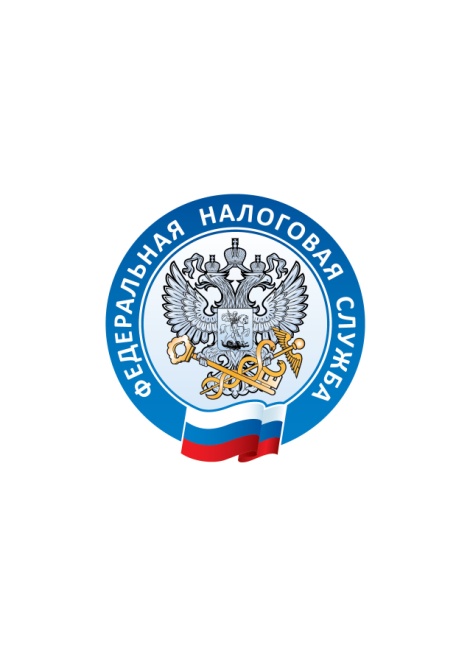 Уважаемые налогоплательщики!В разгар отпускного сезона Межрайонная ИФНС России № 11 по Владимирской области напоминает, что для граждан, имеющих задолженность перед бюджетом, действует запрет на выезд из страны и рекомендует заранее убедиться в отсутствии задолженности по налогам.	Получить актуальную информацию о задолженности можно с помощью «Единого портала государственных услуг», а также в «Личном кабинете налогоплательщика для физических лиц». Оплатить налоги можно как в «Личном кабинете налогоплательщика для физических лиц», так и с помощью сервиса «Заплати налоги» на сайте ФНС России или в банке, в кассах местных администраций, в отделении почты. Для решения вопросов, связанных с задолженностью, можно обратиться в любую налоговую инспекцию, направить заявление через Личный кабинет или с помощью сервиса «Обратиться в ФНС России». Уважаемые граждане! Не откладывайте уплату налогов, ведь за каждый  день несвоевременной  уплаты начисляются пени.